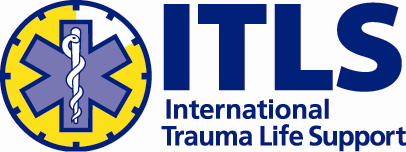  International Trauma Life Support Board of Directors Candidate - 2022Name:  Credentials (MD, RN, NRP, etc.): Mailing Address: Email:  Preferred Phone:  ITLS Chapter: Occupation:  (1)	Describe your involvement with your ITLS Chapter: (2)	Describe your involvement with ITLS International (committees, etc.):(3)	What other volunteer or leadership activities have you been involved with?(4)	Describe any previous or current experiences on other Boards:(5)	If applicable, does your employer support your candidacy for the ITLS Board?	  (6)	How many hours per month could you contribute?   (7)	Why are you interested in serving on the ITLS Board?